                                      Subject Art - Year 9 Medium Term Plan/SOW                                      Subject Art - Year 9 Medium Term Plan/SOW                                      Subject Art - Year 9 Medium Term Plan/SOW                                      Subject Art - Year 9 Medium Term Plan/SOW                                      Subject Art - Year 9 Medium Term Plan/SOW                                      Subject Art - Year 9 Medium Term Plan/SOW The Academy of St Francis of Assisi The Academy of St Francis of AssisiUNIT 1Title : [I]DENT ityTitle : [I]DENT ityTitle : [I]DENT ityTitle : [I]DENT ityTitle : [I]DENT ityNumber of lessons in sequence14Overarching Curricular Goals (Aims) (What do you intend students know about and be able to do by the end of the topic, or scheme of learning. Critical knowledge needed to inform later learning and wider contexts.)Overarching Curricular Goals (Aims) (What do you intend students know about and be able to do by the end of the topic, or scheme of learning. Critical knowledge needed to inform later learning and wider contexts.)By the end of this unit students will:    Understand starting points and how to use them to inspire own work  (word shower)To look at and discuss the work of Shepard Fairey using formal elements line and pattern.To learn more about the work of Fairey, and his influences to inform own work (street art, skater scene, Russian constructivism).learn the meaning of motifs and symbolism in street artTo make connections with the art and their own workTo create own art work on a large scale – incorporating layering of collage, typography, restricted colour and motif to create own statuesque poster. This may include political statements and bold imageryStudnets will be able to choose their own colour pallete and be able to justify why the choiceBy the end of this unit students will:    Understand starting points and how to use them to inspire own work  (word shower)To look at and discuss the work of Shepard Fairey using formal elements line and pattern.To learn more about the work of Fairey, and his influences to inform own work (street art, skater scene, Russian constructivism).learn the meaning of motifs and symbolism in street artTo make connections with the art and their own workTo create own art work on a large scale – incorporating layering of collage, typography, restricted colour and motif to create own statuesque poster. This may include political statements and bold imageryStudnets will be able to choose their own colour pallete and be able to justify why the choiceLinks to National CurriculumLinks to & building upon prior learning
Including KS2 if Yr7National curriculum KS3SOW allows students to use a range of techniques – (collage, drawing and painting,) to record their observations in sketchbooks, Journals - (homelearning booklets)and other media (home learning and final piece)This SOW offers a basis for exploring ideas around the power of image to communicate. It promotes the use of a range of techniques and media, including drawing and printing.It offers skills to increase their proficiency in the handling of different materials, and vocabulary to analyse and evaluate their own work, and that of others, in order to strengthen the visual impact or applications of their work.The SOW explores the history of art, major movements (Pop Art) from the 1950’s/60’s up to the present day.National curriculum KS2SOW designed to engage, inspire and challenge pupils, equipping them with the knowledge and skills to experiment, invent and create their own works of art inspired by pop art movement, understanding historical and cultural developments of the time. SOW designed to produce creative work, allowing students to explore their self, ideas and record their characteristic.Sow promotes drawing and painting skills, while allowing evaluation. Students will use sketch books to record their observations and use them to review and revisit ideas  - value scales, AP1 feedback evidenced in final outcome – mixed media piece.Students will develop their mastery of collage, painting, drawing techniques and printing techniques.Students will learn about historical propaganda, and the power of it, and compare this to contemporary art which offers greater difersity.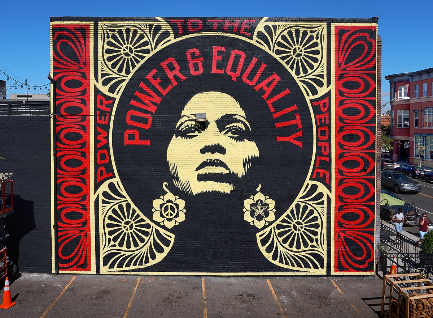 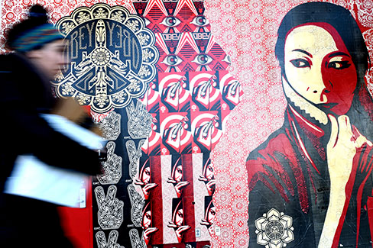 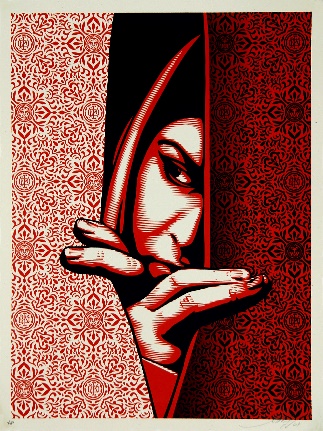 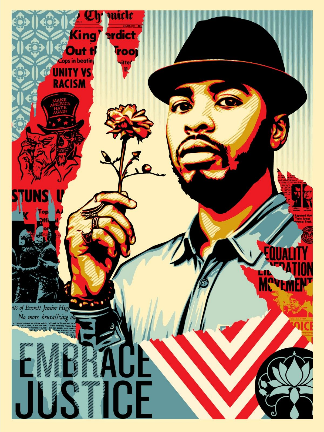 This unit year 9 explore identity and our place in the word. Students explore their culture, own beliefs, thoughts and the impact they can have in the world. This extends on from year 8 AP1 unit ME:WE, which looks at self and our immediate peers/community, and year 7 AP1 Our Selfie, which explores the theme of self.The purpose of each AP1 unit is to act as an annual polaroid/journal, documenting the growth of each student. It is also to establish common understanding of critical fundamentals, while proudly celebrating the identity of each student, and diversity of our ASFA family. National curriculum KS3SOW allows students to use a range of techniques – (collage, drawing and painting,) to record their observations in sketchbooks, Journals - (homelearning booklets)and other media (home learning and final piece)This SOW offers a basis for exploring ideas around the power of image to communicate. It promotes the use of a range of techniques and media, including drawing and printing.It offers skills to increase their proficiency in the handling of different materials, and vocabulary to analyse and evaluate their own work, and that of others, in order to strengthen the visual impact or applications of their work.The SOW explores the history of art, major movements (Pop Art) from the 1950’s/60’s up to the present day.National curriculum KS2SOW designed to engage, inspire and challenge pupils, equipping them with the knowledge and skills to experiment, invent and create their own works of art inspired by pop art movement, understanding historical and cultural developments of the time. SOW designed to produce creative work, allowing students to explore their self, ideas and record their characteristic.Sow promotes drawing and painting skills, while allowing evaluation. Students will use sketch books to record their observations and use them to review and revisit ideas  - value scales, AP1 feedback evidenced in final outcome – mixed media piece.Students will develop their mastery of collage, painting, drawing techniques and printing techniques.Students will learn about historical propaganda, and the power of it, and compare this to contemporary art which offers greater difersity.This unit year 9 explore identity and our place in the word. Students explore their culture, own beliefs, thoughts and the impact they can have in the world. This extends on from year 8 AP1 unit ME:WE, which looks at self and our immediate peers/community, and year 7 AP1 Our Selfie, which explores the theme of self.The purpose of each AP1 unit is to act as an annual polaroid/journal, documenting the growth of each student. It is also to establish common understanding of critical fundamentals, while proudly celebrating the identity of each student, and diversity of our ASFA family. National curriculum KS3SOW allows students to use a range of techniques – (collage, drawing and painting,) to record their observations in sketchbooks, Journals - (homelearning booklets)and other media (home learning and final piece)This SOW offers a basis for exploring ideas around the power of image to communicate. It promotes the use of a range of techniques and media, including drawing and printing.It offers skills to increase their proficiency in the handling of different materials, and vocabulary to analyse and evaluate their own work, and that of others, in order to strengthen the visual impact or applications of their work.The SOW explores the history of art, major movements (Pop Art) from the 1950’s/60’s up to the present day.National curriculum KS2SOW designed to engage, inspire and challenge pupils, equipping them with the knowledge and skills to experiment, invent and create their own works of art inspired by pop art movement, understanding historical and cultural developments of the time. SOW designed to produce creative work, allowing students to explore their self, ideas and record their characteristic.Sow promotes drawing and painting skills, while allowing evaluation. Students will use sketch books to record their observations and use them to review and revisit ideas  - value scales, AP1 feedback evidenced in final outcome – mixed media piece.Students will develop their mastery of collage, painting, drawing techniques and printing techniques.Students will learn about historical propaganda, and the power of it, and compare this to contemporary art which offers greater difersity.This unit year 9 explore identity and our place in the word. Students explore their culture, own beliefs, thoughts and the impact they can have in the world. This extends on from year 8 AP1 unit ME:WE, which looks at self and our immediate peers/community, and year 7 AP1 Our Selfie, which explores the theme of self.The purpose of each AP1 unit is to act as an annual polaroid/journal, documenting the growth of each student. It is also to establish common understanding of critical fundamentals, while proudly celebrating the identity of each student, and diversity of our ASFA family. Outcomes/Success CriteriaOutcomes/Success CriteriaKnowledge Learners will:  Students will learn that artists make marks, that draw attentionArt communicates, in every senseArt has it’s own vocabularyArtists use and abuse techniques and traditionsArtist play with ideas, materials and failuresArt engages head, heart and handArt is not fixed in meaning. Context is everythingArt has value in unequal measureArt makes people powerful, for good and badFormal elements: Students will respond through the formal elements of colour and lineSkills: Learners will learn: Collage and cutting techniques – clean cut, contour cut, halo contour cut and ripped edge.Line quality – controlled, weight of line, definition of line, outline and silhouette Pattern – organic, geometric, organic, cultural symbolism. Contrast shapes and outlines.Printing skills – wax resist, monoprint, emulsion print. Drawing skills – transferring techniquesEvaluation skills using vocabulary linked to the sow.Knowledge Learners will:  Students will learn that artists make marks, that draw attentionArt communicates, in every senseArt has it’s own vocabularyArtists use and abuse techniques and traditionsArtist play with ideas, materials and failuresArt engages head, heart and handArt is not fixed in meaning. Context is everythingArt has value in unequal measureArt makes people powerful, for good and badFormal elements: Students will respond through the formal elements of colour and lineSkills: Learners will learn: Collage and cutting techniques – clean cut, contour cut, halo contour cut and ripped edge.Line quality – controlled, weight of line, definition of line, outline and silhouette Pattern – organic, geometric, organic, cultural symbolism. Contrast shapes and outlines.Printing skills – wax resist, monoprint, emulsion print. Drawing skills – transferring techniquesEvaluation skills using vocabulary linked to the sow.Links to National CurriculumLinks to & building upon prior learning
Including KS2 if Yr7National curriculum KS3SOW allows students to use a range of techniques – (collage, drawing and painting,) to record their observations in sketchbooks, Journals - (homelearning booklets)and other media (home learning and final piece)This SOW offers a basis for exploring ideas around the power of image to communicate. It promotes the use of a range of techniques and media, including drawing and printing.It offers skills to increase their proficiency in the handling of different materials, and vocabulary to analyse and evaluate their own work, and that of others, in order to strengthen the visual impact or applications of their work.The SOW explores the history of art, major movements (Pop Art) from the 1950’s/60’s up to the present day.National curriculum KS2SOW designed to engage, inspire and challenge pupils, equipping them with the knowledge and skills to experiment, invent and create their own works of art inspired by pop art movement, understanding historical and cultural developments of the time. SOW designed to produce creative work, allowing students to explore their self, ideas and record their characteristic.Sow promotes drawing and painting skills, while allowing evaluation. Students will use sketch books to record their observations and use them to review and revisit ideas  - value scales, AP1 feedback evidenced in final outcome – mixed media piece.Students will develop their mastery of collage, painting, drawing techniques and printing techniques.Students will learn about historical propaganda, and the power of it, and compare this to contemporary art which offers greater difersity.This unit year 9 explore identity and our place in the word. Students explore their culture, own beliefs, thoughts and the impact they can have in the world. This extends on from year 8 AP1 unit ME:WE, which looks at self and our immediate peers/community, and year 7 AP1 Our Selfie, which explores the theme of self.The purpose of each AP1 unit is to act as an annual polaroid/journal, documenting the growth of each student. It is also to establish common understanding of critical fundamentals, while proudly celebrating the identity of each student, and diversity of our ASFA family. National curriculum KS3SOW allows students to use a range of techniques – (collage, drawing and painting,) to record their observations in sketchbooks, Journals - (homelearning booklets)and other media (home learning and final piece)This SOW offers a basis for exploring ideas around the power of image to communicate. It promotes the use of a range of techniques and media, including drawing and printing.It offers skills to increase their proficiency in the handling of different materials, and vocabulary to analyse and evaluate their own work, and that of others, in order to strengthen the visual impact or applications of their work.The SOW explores the history of art, major movements (Pop Art) from the 1950’s/60’s up to the present day.National curriculum KS2SOW designed to engage, inspire and challenge pupils, equipping them with the knowledge and skills to experiment, invent and create their own works of art inspired by pop art movement, understanding historical and cultural developments of the time. SOW designed to produce creative work, allowing students to explore their self, ideas and record their characteristic.Sow promotes drawing and painting skills, while allowing evaluation. Students will use sketch books to record their observations and use them to review and revisit ideas  - value scales, AP1 feedback evidenced in final outcome – mixed media piece.Students will develop their mastery of collage, painting, drawing techniques and printing techniques.Students will learn about historical propaganda, and the power of it, and compare this to contemporary art which offers greater difersity.This unit year 9 explore identity and our place in the word. Students explore their culture, own beliefs, thoughts and the impact they can have in the world. This extends on from year 8 AP1 unit ME:WE, which looks at self and our immediate peers/community, and year 7 AP1 Our Selfie, which explores the theme of self.The purpose of each AP1 unit is to act as an annual polaroid/journal, documenting the growth of each student. It is also to establish common understanding of critical fundamentals, while proudly celebrating the identity of each student, and diversity of our ASFA family. National curriculum KS3SOW allows students to use a range of techniques – (collage, drawing and painting,) to record their observations in sketchbooks, Journals - (homelearning booklets)and other media (home learning and final piece)This SOW offers a basis for exploring ideas around the power of image to communicate. It promotes the use of a range of techniques and media, including drawing and printing.It offers skills to increase their proficiency in the handling of different materials, and vocabulary to analyse and evaluate their own work, and that of others, in order to strengthen the visual impact or applications of their work.The SOW explores the history of art, major movements (Pop Art) from the 1950’s/60’s up to the present day.National curriculum KS2SOW designed to engage, inspire and challenge pupils, equipping them with the knowledge and skills to experiment, invent and create their own works of art inspired by pop art movement, understanding historical and cultural developments of the time. SOW designed to produce creative work, allowing students to explore their self, ideas and record their characteristic.Sow promotes drawing and painting skills, while allowing evaluation. Students will use sketch books to record their observations and use them to review and revisit ideas  - value scales, AP1 feedback evidenced in final outcome – mixed media piece.Students will develop their mastery of collage, painting, drawing techniques and printing techniques.Students will learn about historical propaganda, and the power of it, and compare this to contemporary art which offers greater difersity.This unit year 9 explore identity and our place in the word. Students explore their culture, own beliefs, thoughts and the impact they can have in the world. This extends on from year 8 AP1 unit ME:WE, which looks at self and our immediate peers/community, and year 7 AP1 Our Selfie, which explores the theme of self.The purpose of each AP1 unit is to act as an annual polaroid/journal, documenting the growth of each student. It is also to establish common understanding of critical fundamentals, while proudly celebrating the identity of each student, and diversity of our ASFA family. 2/3 tier vocabulary.2/3 tier vocabulary.Differentiation/Scaffolding/Support.Stretch and challenge opportunities in class, enrichment and home learning.Opportunities for wider reading/Listening/watching.Opportunities for wider reading/Listening/watching.Opportunities for wider reading/Listening/watching.Opportunities for wider reading/Listening/watching.Street art, Pop Art. Portrait. Self portrait. Clean cut, contour cut, halo contour cut and ripped edge, monochromatic, selective colour, colour palette, contrast. Constructivism. Juxtopose. Moodboard, silhouette, layer, dry brush technique, blot, print, emulsion print.  Line, pattern, motif, symbolism, organic, geometric, symmetrical, abstract, repeat. Portrait, and summary of unit words. Selective colour. stencil, high contrast, layer, negative space, cut out, contour, dry brush technique. Vector.Oracy:  Words will be formally introduced in lessons, repeated for familiarity and rewarded when used in context.  Also Add hyperlink to KOStreet art, Pop Art. Portrait. Self portrait. Clean cut, contour cut, halo contour cut and ripped edge, monochromatic, selective colour, colour palette, contrast. Constructivism. Juxtopose. Moodboard, silhouette, layer, dry brush technique, blot, print, emulsion print.  Line, pattern, motif, symbolism, organic, geometric, symmetrical, abstract, repeat. Portrait, and summary of unit words. Selective colour. stencil, high contrast, layer, negative space, cut out, contour, dry brush technique. Vector.Oracy:  Words will be formally introduced in lessons, repeated for familiarity and rewarded when used in context.  Also Add hyperlink to KOKnowledge Support: Knowledge organisers used every lessonReading support:Key words will have visual promptsSkills support: Process sheets used as visual helpsUse of lead learnersVideo displaysUse of visualisersUse of demonstrationsTeacher 121 support for additional help if requiredThrough resources, images and wider reading recommendations.Through time allotment on tasks within lesson and home.Scale of tasks - All to produce A4, some MAP’s may produce A3 or A5.Scholarship:https://www.youtube.com/watch?v=rcSBr4ZKmrQShepard Fairy – Obey this film New York skater scene, and how this influenced arthttps://www.youtube.com/watch?v=DJfeAvP8xToShepard Fairy – Street basicshttps://www.youtube.com/watch?v=mXKS_VSwZ9kHow a Train Tunnel Became the Center of NYC’s Art Scenehttps://www.youtube.com/watch?v=b7hkkmx1_lMhttps://www.youtube.com/watch?v=mQURCU6jN58Russian constructivism explainedhttps://www.youtube.com/watch?v=-MMwGkUioFQAlexander Rodchenko Russian ConstructivistNelson Mandela, First black President of South Africa, Anti-Apartheid non-violent Activist and World Leader.Mandela’s storyhttps://www.youtube.com/watch?v=PyfOrbO0xf4Mandela’s most impactful speeches https://www.youtube.com/watch?v=PDS_BBVfuYQOpportunities for wider social interaction and involvement:• Learn about Nelson Mandela’s Gardens in prison and the types of plants he grew• Support your clean and green campaign, like the Love Lodge Lane campaign in Liverpool• Plant a bee garden and create an oasis for bees and other pollinators like butterflies• Raise awareness of the importance or recyclinghttps://www.youtube.com/watch?v=rcSBr4ZKmrQShepard Fairy – Obey this film New York skater scene, and how this influenced arthttps://www.youtube.com/watch?v=DJfeAvP8xToShepard Fairy – Street basicshttps://www.youtube.com/watch?v=mXKS_VSwZ9kHow a Train Tunnel Became the Center of NYC’s Art Scenehttps://www.youtube.com/watch?v=b7hkkmx1_lMhttps://www.youtube.com/watch?v=mQURCU6jN58Russian constructivism explainedhttps://www.youtube.com/watch?v=-MMwGkUioFQAlexander Rodchenko Russian ConstructivistNelson Mandela, First black President of South Africa, Anti-Apartheid non-violent Activist and World Leader.Mandela’s storyhttps://www.youtube.com/watch?v=PyfOrbO0xf4Mandela’s most impactful speeches https://www.youtube.com/watch?v=PDS_BBVfuYQOpportunities for wider social interaction and involvement:• Learn about Nelson Mandela’s Gardens in prison and the types of plants he grew• Support your clean and green campaign, like the Love Lodge Lane campaign in Liverpool• Plant a bee garden and create an oasis for bees and other pollinators like butterflies• Raise awareness of the importance or recyclinghttps://www.youtube.com/watch?v=rcSBr4ZKmrQShepard Fairy – Obey this film New York skater scene, and how this influenced arthttps://www.youtube.com/watch?v=DJfeAvP8xToShepard Fairy – Street basicshttps://www.youtube.com/watch?v=mXKS_VSwZ9kHow a Train Tunnel Became the Center of NYC’s Art Scenehttps://www.youtube.com/watch?v=b7hkkmx1_lMhttps://www.youtube.com/watch?v=mQURCU6jN58Russian constructivism explainedhttps://www.youtube.com/watch?v=-MMwGkUioFQAlexander Rodchenko Russian ConstructivistNelson Mandela, First black President of South Africa, Anti-Apartheid non-violent Activist and World Leader.Mandela’s storyhttps://www.youtube.com/watch?v=PyfOrbO0xf4Mandela’s most impactful speeches https://www.youtube.com/watch?v=PDS_BBVfuYQOpportunities for wider social interaction and involvement:• Learn about Nelson Mandela’s Gardens in prison and the types of plants he grew• Support your clean and green campaign, like the Love Lodge Lane campaign in Liverpool• Plant a bee garden and create an oasis for bees and other pollinators like butterflies• Raise awareness of the importance or recyclinghttps://www.youtube.com/watch?v=rcSBr4ZKmrQShepard Fairy – Obey this film New York skater scene, and how this influenced arthttps://www.youtube.com/watch?v=DJfeAvP8xToShepard Fairy – Street basicshttps://www.youtube.com/watch?v=mXKS_VSwZ9kHow a Train Tunnel Became the Center of NYC’s Art Scenehttps://www.youtube.com/watch?v=b7hkkmx1_lMhttps://www.youtube.com/watch?v=mQURCU6jN58Russian constructivism explainedhttps://www.youtube.com/watch?v=-MMwGkUioFQAlexander Rodchenko Russian ConstructivistNelson Mandela, First black President of South Africa, Anti-Apartheid non-violent Activist and World Leader.Mandela’s storyhttps://www.youtube.com/watch?v=PyfOrbO0xf4Mandela’s most impactful speeches https://www.youtube.com/watch?v=PDS_BBVfuYQOpportunities for wider social interaction and involvement:• Learn about Nelson Mandela’s Gardens in prison and the types of plants he grew• Support your clean and green campaign, like the Love Lodge Lane campaign in Liverpool• Plant a bee garden and create an oasis for bees and other pollinators like butterflies• Raise awareness of the importance or recyclingUnit Title
AP1
Sequence of learning                   Lesson title, theme, big question. Key concepts/outcomes/knowledge and skills. (Could also add lesson vocab here)Assessment/ including specific content/ knowledge/skills tested. Green=assess/Blue=improve HWK. Add HyperlinkTo  be in books clearly markedFurthering Cultural Capital.&Opportunities for readingRecall of prior or future topics – Lesson resources including or hyperlink to supporting websites/resources/books/texts & individual lessons. 5xT+L essentials to be included in individual lessons, 1BaselineRememberPrior knowledgeBig question:What do you know?How hard will I have to challenge you?Key word knowledgeDrawing skillsConceptual skillsAnalysis of art (writing skills)Baseline assessment – Assessed into high, mid, low to inform seating plans and differentiation of unit resources.Students to come to lesson with summer task completed looking at cultural identityHomework due for next lesson. Mind map (my self, my beliefs, my culture, my thoughts) and collage images. Studentsdemonstrate prior knowledge and understandingTo allow for greater differentiation. Normal art room health and safety rules apply.PPT hereResources here 2Introduction – Me, myself and EYEUnderstand How to use equipment and materials correctlyArtists play with ideas, materials and failure.Art has its own vocabulary. Know: creative industry practice (illustration)Understand: how a line can communicate Create: Pattern extensions Skill: drawing skills Misconceptions: promoting effective composition skills, cutting skills and composition (negative space and bleeding images).Out comes: Discussion, pattern extensions Lesson vocabulary: Street art, collage, extension, pattern, organic, geometric, abstract, repeat, clear-cut, composition, negative space, bleeding, outline, limited colours. v’s 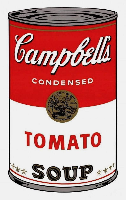 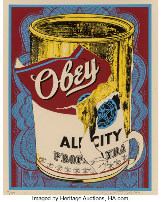 Pop art revisited and extended (year 7)Inspiration/connection to street art exploredMandela mandala homework based on patterns from students own culture.67minutes to complete homework, a minute for every year of Mandela’s life.https://www.youtube.com/watch?v=bYwGLNNjvE4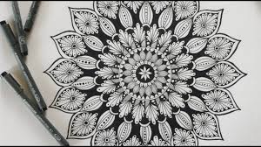 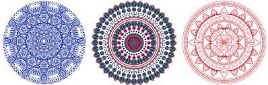 ExtensionResearch and incorporate an inspiration Mandela Quote – frame in your window, photograph it and tweet it to school art account.Nelson Mandela, First black President of South Africa, Anti-Apartheid non-violent Activist and World Leader.Mandela’s storyhttps://www.youtube.com/watch?v=PyfOrbO0xf4Mandela’s most impactful speeches https://www.youtube.com/watch?v=PDS_BBVfuYQNelson Mandela taught us toFight for equalitySpeak with convictionProve them wrongFight for othersUnit peopleBe passionate about your causeTell great storiesWider impact:• Learn about Nelson Mandela’s Gardens in prison and the types of plants he grew• Support your clean and green campaign, like the Love Lodge Lane campaign in Liverpool• Plant a bee garden and create an oasis for bees and other pollinators like butterflies• Raise awareness of the importance or recyclingHome art galleries, exposure to art, promotion of art in homes.Linked to AP1 Year 8,ME:WE =Students reflect on their own identity and how that relates to our school community. Linked to AP1 Year 7, Our Selfie[I]dentity Normal art room health and safety rules apply.PPT hereResources here Visual prompt 3Peace pieceApplyPrior lessons knowledge and skills to present a moodboardBig question:What is art? How is it defined?What is accessible art?What is high art?Students will learn that artists make marks, that draw attentionArt communicates, in every sense Pop art has value in unequal measureArt engages head, heart and hand.Art has its own vocabulary.Know: key vocabulary  Understand: The street movement Create: Street art moodboardSkill/ technique: collage mixed media Outcomes: Discussion, moodboard (addressing misconceptions, focusing on cutting skills)Lesson vocabulary: Collage, clear cut, ripped cut, contour cut, halo contour cut, accessible, culture, high art.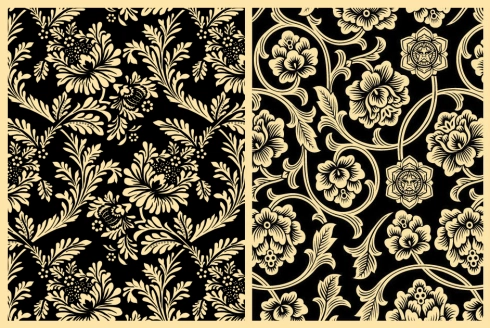 Recall of vocabulary Peace piece home work – apply line and pattern to create on peace piece in pen.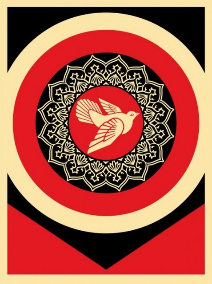 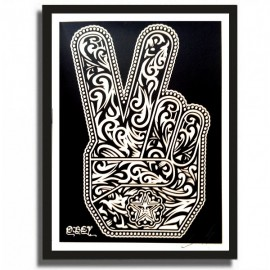 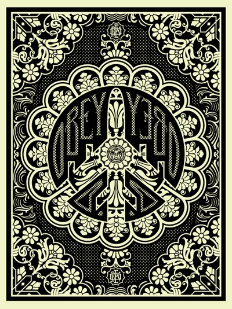 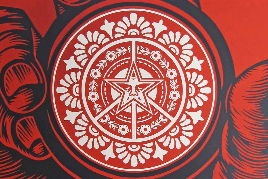 Normal art room health and safety rules apply.PPT hereResources here 4 Print with intentApply:Apply prior knowledge and skills to complete a colour wheel (colour theory)How to layer textured backgroundsStreet art has value in unequal measureArt engages head, heart and hand.Art has its own vocabulary.Know: key vocabulary  Understand: how to use materials differentlyCreate: layered prints (oil pastel resist/ emulsion print, lino)Skill: Printmaking skills and mixed mediaOutcomes: Discussion, A5 print/sLesson vocabulary:  monochromatic, collage, layered, print, emulsion, resist and lino. Photograph of self – drawn. Second image printed for lesson. Complete a repeat pattern based on a cultural reference. (symbolism through pattern)Creative industry – Faile movementNormal art room health and safety rules apply.PPT hereResources here Mixed media backgrounds tutorial 5Measuring upApplyApply grid method to own sourced imageStudents will learn that artists make marks, that draw attentionArt communicates, in every senseArt has it’s own vocabularyArtists use and abuse techniques and traditionsArtist play with ideas, materials and failuresArt engages head, heart and handArt is not fixed in meaning. Context is everythingKnow: key vocabulary  Understand: grid methodCreate: line drawing from primary sourceSkill: Drawing Outcomes: Discussion, line drawingLesson vocabulary: line, grid, drawing.Complete classwork if not complete. Take photo and turn it into high contrast image using PPT, autoart, or photoshopTo know how to addHighlights to hair in self portrait – final piece.Normal art room health and safety rules apply.PPT hereResources here Visual prompt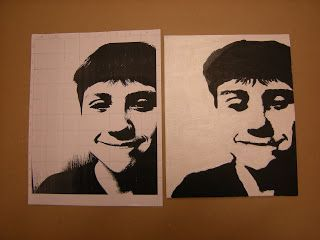 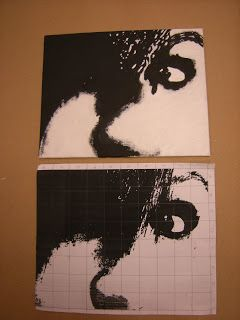  6HighContrastApplyContrast to line drawingStudents will learn that artists make marks, that draw attentionArt communicates, in every senseArt has it’s own vocabularyArtists use and abuse techniques and traditionsArtist play with ideas, materials and failuresArt engages head, heart and handArt is not fixed in meaning. Context is everythingArt has value in unequal measureArt makes people powerful, for good and badKnow: key vocabulary  Understand: where light and shade patterns on the faceCreate: 3 value contrast imageSkill: observational skills and drawing techniquesOutcomes: Discussion, 3x value drawing showing contrast.Lesson vocabulary: portrait, shade, highlight, value, contrast, mid tone, shadow, silhouette, outline, pressure.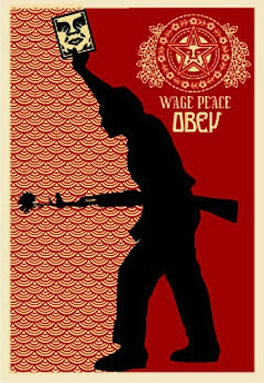 Lesson extension.Expanding contrast into silhouette. Inspired by the work of Fairy, students create a silhouette collage or photo.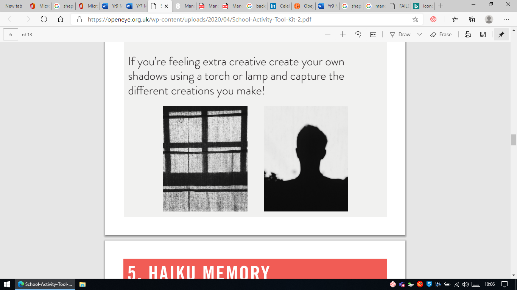 Exposure to online digital art galleriesLiverpool Open eye.Normal art room health and safety rules apply.PPT hereResources here Visual prompt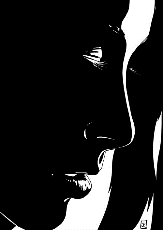 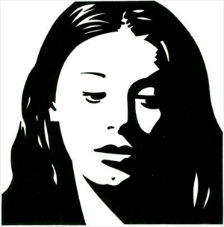 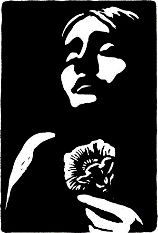 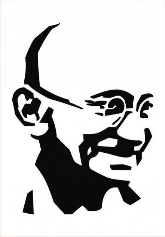 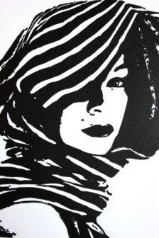 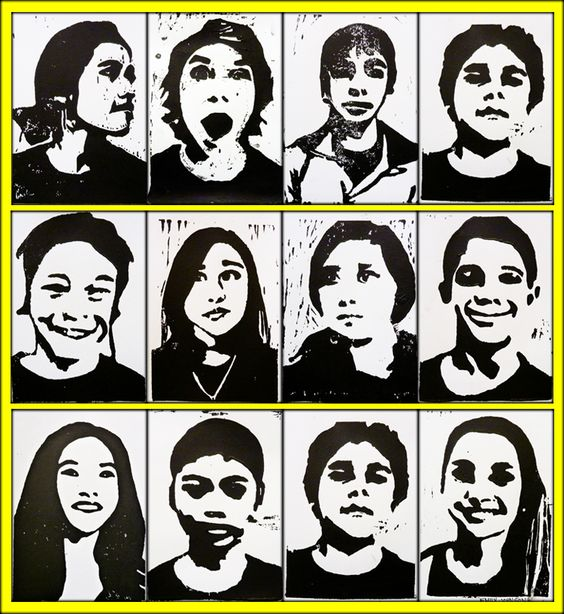 7 All about assessment ApplyCombined painting skills to lines arranged abstractAnalyseThe success of colour mixing and painting Students will learn that artists make marks, that draw attentionArt communicates, in every senseArt has it’s own vocabularyArt engages head, heart and handArtists use and abuse techniques and traditionsArtist play with ideas, materials and failuresArt is not fixed in meaning. Context is everythingArt has value in unequal measureArt makes people powerful, for good and badKnow: key vocabulary  Understand: Drawing and printing skills Create: An first draft of final (practice for final piece)Outcomes: Discussion, first draft of finalLesson vocabulary: all to dateDeep marking assessed piece.Assessed on mixed media skills, ability to combine and control printing techniques.Feedback given, action to be demonstrated in final outcome, week 9 and 10 Students research the work of Fairy and create an artist information page demonstrating the skills they have learned.Normal art room health and safety rules apply.PPT hereResources here Visual prompt8Stencil Apply cutting skills to line drawings to create stencils Students will learn that artists make marks, that draw attentionArt communicates, in every senseArt has it’s own vocabularyArt engages head, heart and handArtists use and abuse techniques and traditionsArtist play with ideas, materials and failuresArt is not fixed in meaning. Context is everythingArt has value in unequal measureArt makes people powerful, for good and badKnow: key vocabulary  Understand: Drawing, cutting and printing skills Create: stencil samples Skill: Dry brush technique, layering and contrastOutcomes: Discussion, stencil samplesLesson vocabulary: stencil, high contrast, layer, dry brush technique. Vector.Show me boxed, linked to assessment feedback to demonstrate action on feedback given.Research relevant vectors to make stencil. Enhanced art room health and safety rules apply due to use of craft knife. Please see additional health and safety instructions attached to slide.PPT hereResources here9Who you talking to, Punk? ApplyText to first draftAnalyse  The influence of words in art to convey a messageStudents will learn that artists make marks, that draw attentionArt has it’s own vocabularyArt engages head, heart and handArtist play with ideas, materials and failuresArt has value in unequal measureArt makes people powerful, for good and badKnow: key vocabulary  Understand: the power of slogansCreate: slogan/text/message for own workSkill: collage and thinking skills. Outcomes: Discussion, 3 tonal values showing African American, Asian and Caucasian mixing skills.Lesson vocabulary: persuasion, message, meaning power, typography, low art, punk/pop art, vector, historic, contemporary. Propaganda research page, and create a poster based on an message of importance. Then. historic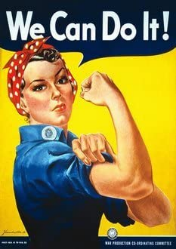 Now. Contemporary revival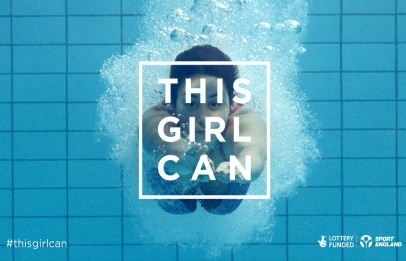 Then. historic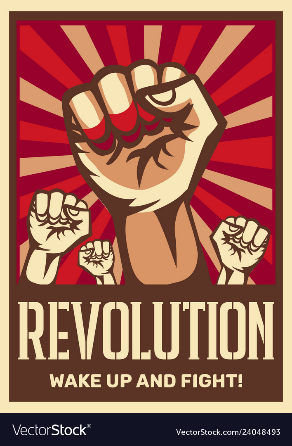 Now. Contemporary revival 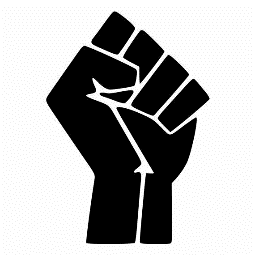 Normal art room health and safety rules apply.PPT hereResources here Visual prompt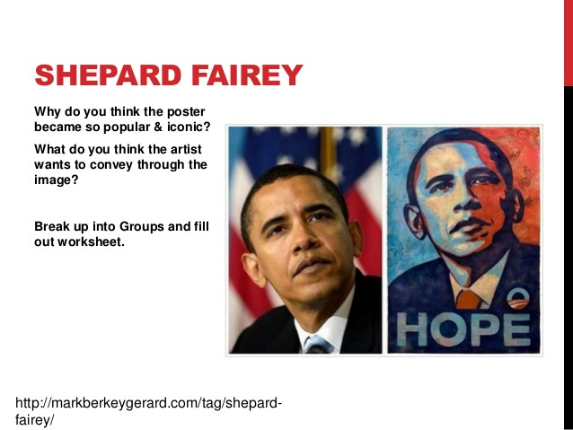 Compare and contrast meaning of these?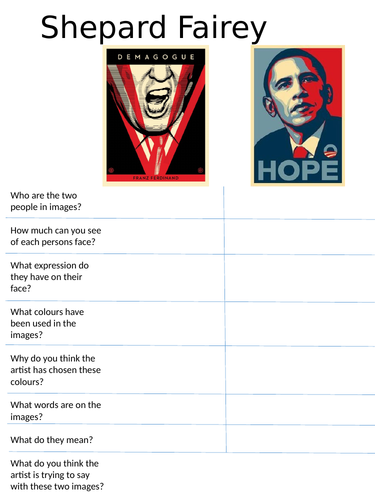 Pop art/punk reference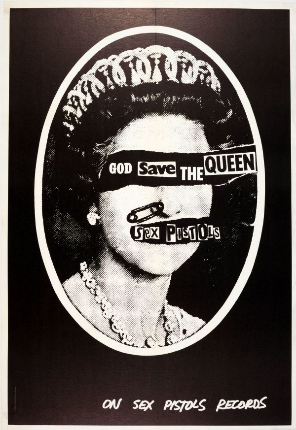 10 textured background of final outcomeCreate and evaluateProgression of final outcomeArtist work and tracing techniqueStudents will learn that artists make marks, that draw attentionArt communicates, in every senseArt has it’s own vocabularyArt engages head, heart and handArtists use and abuse techniques and traditionsArt has value in unequal measureArt makes people powerful, for good and badKnow: key vocabulary and how to use equipment safelyUnderstand: how to layer techniques in the style of an artistCreate: a textured background with extended patternSkill: drawing, printing skills and transfer techniques.Skill: Artist analysis and mixed media skills, using lineOutcomes: Discussion, beginning of final pieceLesson vocabulary: All to dateWhole unit vocabulary check.Spelling testNormal art room health and safety rules apply.PPT hereResources here Visual prompt11Line drawing of final outcome, printing, and stencilling CreateDevelop final outcomeStudents will learn that artists make marks, that draw attention Art communicates, in every senseArt engages head, heart and handArt has it’s own vocabularyArtists use and abuse techniques and traditionsArt has value in unequal measureKnow: key vocabulary and how to use equipment safelyUnderstand: develop a final piece to demonstrate learned skills/techniquesCreate: an outline of self, adding high contrast and/or stencilling Skill: Artist analysis, drawing skills, refinement skillsOutcomes: Discussion, evaluating final piece. Lesson vocabulary: Self-portrait, and summary of unit words.Homework to add hereNormal art room health and safety rules apply.PPT hereResources here Visual prompt12Final piece complete Create and evaluateFinal details - text, cultural patterns.Students will learn that artists make marks, that draw attention Art communicates, in every senseArt engages head, heart and handArt has it’s own vocabularyArtists use and abuse techniques and traditionsArt has value in unequal measureKnow: key vocabulary and how to use equipment safelyUnderstand: how to complete work in the style of FairyCreate: final piece using primary sources and iconology relevant to studentsSkill: Artist analysis, painting skills and evaluation Outcomes: Discussion, completed piece, evaluation of work.Lesson vocabulary: all vocabulary to dateFinal piece deep marked and reported on. Drawing:Assessed on ability to apply either organic, geometric or cultural pattern, quality of line to depict likeness of self, quality of text/message. Printing:Assessed on printing skills, ability to control the paint, clarity, ability to mix and layer techniques and overall presentation. Evaluation:Ability to act on feedback at week 7. Assessed on spelling and ability to identify strengths and weaknesses. Assessed on overall homework response and ability to meet deadline.Cultural element linked to cultural projects = Brazil in Year 8.Cultural element linked to year 7 Our selfie, ABCDEFGNormal art room health and safety rules apply.PPT hereResources here Visual promptSkilled outcome:Collage backgroundAt least one printing techniqueHigh contrast image using secondary resourcesClear drawing skillsClear use of control drawing lines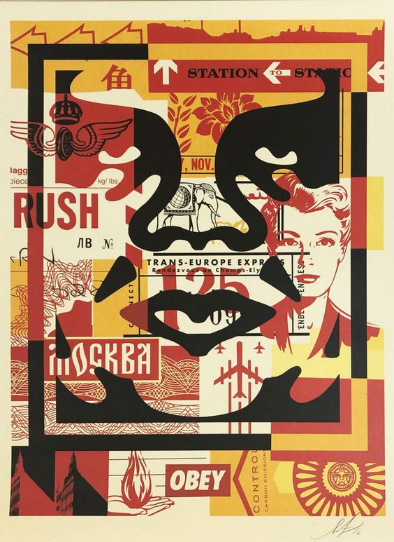 EBI: cultural pattern was used, and message was consideredConfident outcome:Restricted colour paletteRange of collage, printing and drawing techniquesCultural patternsSkilled facial studyContrast extended into colourClear issue based – messages clear (ant pollution , and destruction of peace for oil)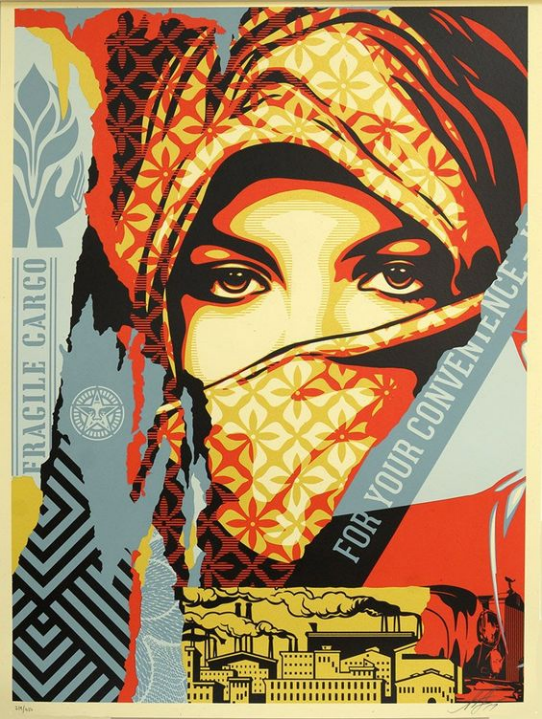 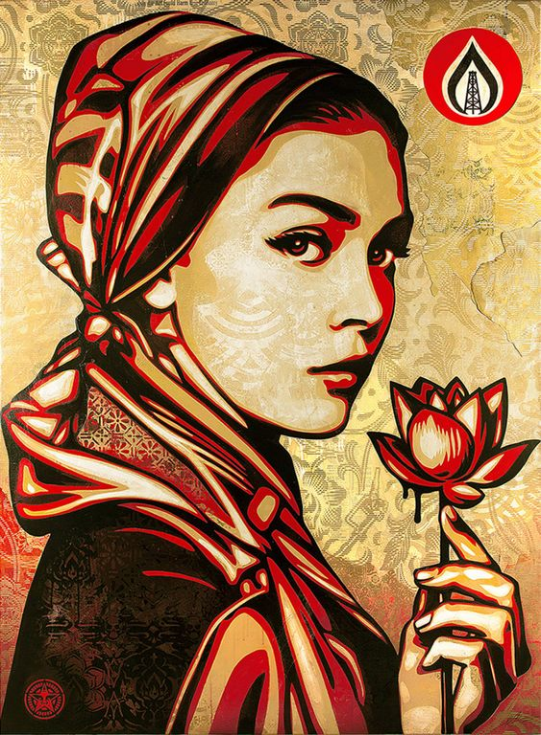 